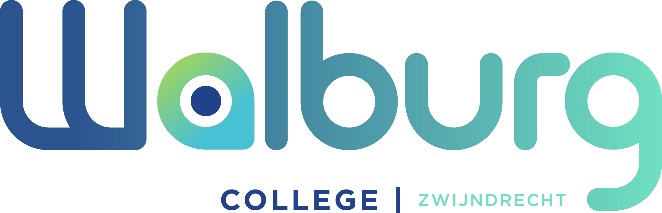 Sport Talent Team Ben jij altijd de uitblinker tijdens de gymles? Lijkt het jou uitdagend om met leeftijdsgenoten in een sport team te zitten? Sport jij in je vrije tijd maar ben je toch op zoek naar verdieping en uitdaging? Dan is het Sport Talent Team wat voor jou! Naast je reguliere gymlessen ga je twee uur in de week kennis maken met allerlei sporten, zowel op school als buiten school. Het Sport Talent Team start na de herfstvakantie. Tot die tijd bekijken we met het hele LO-team wie er geschikt is voor plaatsing. Er zijn geen extra kosten aan het Sport Talent Team verbondenJa, is schrijf me in voor het Sport Talent TeamAchternaam	: ……………………………………………………………………………	Voorletter(s)	: ………………….Roepnaam	: ……………………………………………………………………………	Geslacht	: M / V*Geboortedatum: ……………………………………………………………………………Ik beoefen de volgende sporten: □	…………………………………………...□	…………………………………………...□	…………………………………………...□	…………………………………………...